 Гендерный подход в воспитании и образовании: что это такое?Не так давно в наш обиход вошли такие термины, как гендерное воспитание, гендерные различия, гендерные особенности, гендер.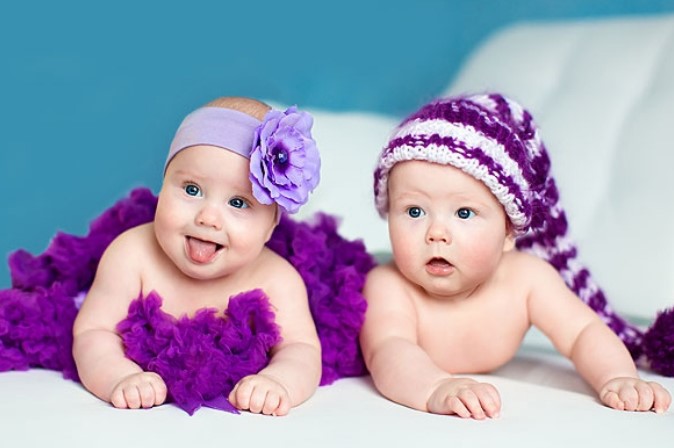 Нередко термин «гендер» используется как синоним слова «пол». Однако термины «пол» и «гендер» следует различать. Термин «пол» в русском языке мы употребляем, когда говорим о мужчинах и женщинах (в английском варианте используется слово «sex»). Пол – биологическая категория, ведь мужчины и женщины различаются по первичным и вторичным половым признакам. Гендер – это социальный пол (в английском языке – «gender»). Если мы хотим подчеркнуть социальный характер, социальную природу различий между мужчинами и женщинами (то есть если мы полагаем, что различия между мужчинами и женщинами являются не врожденными, а приобретенными, социально сконструированными), мы будем использовать слово «гендер».В современной психологической науке существуют два подхода в воспитании и образовании: полоролевой и гендерный.   Полоролевой подход – это оптимальный вариант распределения ролей в семье между мужчиной и женщиной в жесткой дифференциации в соответствии с биологическим полом. Наиболее эффективным и обоснованным является такое распределение ролей в семье: женщине принадлежит роль матери и домохозяйки, а мужчине – добытчика. То есть в рамках полоролевого подхода реализуется традиционно-патриархальная модель, которая была распространена в доиндустриальном обществе.Сторонники полоролевого подхода обращают внимание на то, что человек должен социализироваться в соответствии со своим биологическим полом и усваивать характеристики, типичные для представителя своего пола. А именно: мужчине принадлежит созидательная, инструментальная деятельность, тогда как женщина в большей степени ориентирована на заботу об окружающих, обслуживающую деятельность. И важно воспитывать ребенка так, чтобы он с детства готовился к выполнению ролей, которые определила ему природа.Однако опыт показывает, что порой мужчины и женщины интересуются разными видами деятельности и не всегда эти виды деятельности считаются традиционными для их пола.Итак, сторонники полоролевого подхода полагают, что мужчины и женщины должны выполнять традиционные мужские и женские роли. Важно воспитывать Мужчину и Женщину и готовить их к выполнению соответствующих гендерных ролей независимо от их желаний и склонностей.Сторонники гендерного подхода обращают внимание на то, что гендерные роли не являются врожденными, они создаются в процессе социального взаимодействия людей. В рамках гендерного подхода в большей степени акцент делается на личности, интересах, склонностях конкретного человека, а не на его половой принадлежности.Сторонники гендерного подхода считают, что вид деятельности не должен быть детерминирован биологическим полом человека. И мужчина, и женщина могут (при желании, конечно) выполнять те виды деятельности, к которым они испытывают больше интереса. То есть в рамках гендерного подхода во главу угла ставится человек, а не его биологический пол. Считается, что в процессе воспитания нужно ориентироваться в первую очередь на личность ребенка, а не на то, мальчик перед нами или девочка. Что это значит? Это значит, что сторонники гендерного подхода не будут стыдить мальчика за слезы и говорить: «Не плачь, ты же мальчик». Это значит, что девочка не услышит: «Ты же девочка, ты должна быть аккуратной», потому что аккуратность – важная характеристика не только девочки, но и мальчика. Это значит, что родители будут играть с ребенком в те игры, которые ему интересны, даже если они традиционно считаются присущими противоположному полу (например, с девочкой – в хоккей, а с мальчиком – в куклы, и наоборот).Ориентация на гендерный подход дает возможность развивать в ребенке разные качества, что сделает его более адаптивным, то есть приспособленным к различным условиям окружающей среды и общества.Материал подготовила Аносова Лариса Николаевна, педагог-психолог ОЦДиКСтатья написана по мотивам книги Гусевой Ю. «Нежные мальчики, сильные девочки. Воспитание свободное от гендерных стереотипов», Ростов н/Д: Феникс, 2019.-156 с..